Рисуем по номерам тема «Профессии»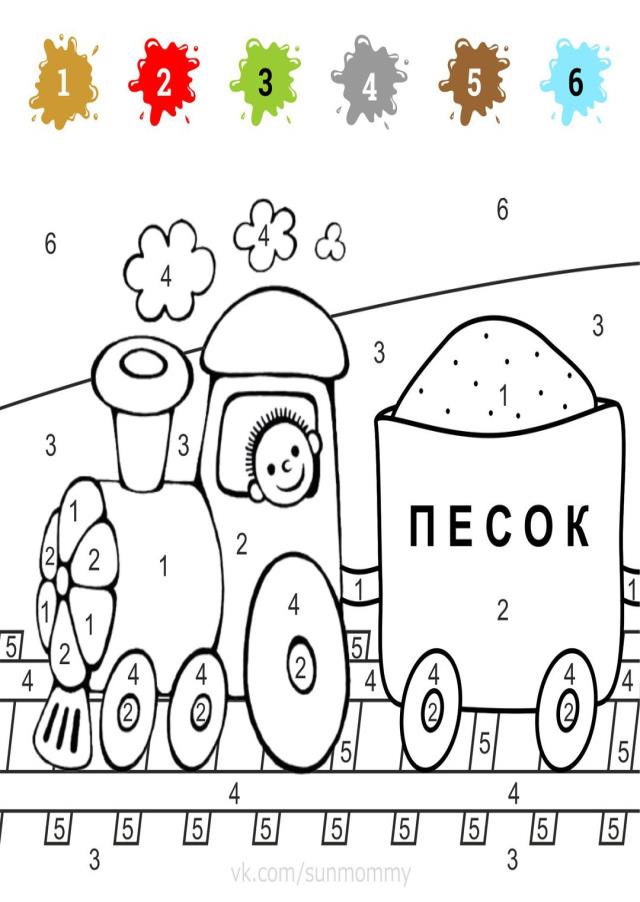 